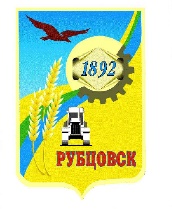 Администрация города Рубцовска Алтайского краяПОСТАНОВЛЕНИЕ24.09.2021 № 2567О внесении изменений в постановление Администрации города Рубцовска Алтайского края от 23.10.2018 № 2744 «Об утверждении муниципальной программы «Ремонт и реконструкция объектов муниципального жилищного фонда в городе Рубцовске» на 2019-2022 годы»С целью актуализации муниципальной программы «Ремонт и реконструкция объектов муниципального жилищного фонда в городе Рубцовске» на 2019-2022 годы, утвержденной постановлением Администрации города Рубцовска Алтайского края от 23.10.2018 № 2744 (с изменениями), руководствуясь статьей 217 Бюджетного кодекса Российской Федерации и Порядком разработки, реализации и оценки эффективности муниципальных программ муниципального образования город Рубцовск Алтайского края, утвержденным постановлением Администрации города Рубцовска Алтайского края от 21.10.2020 № 2589, распоряжением Администрации города Рубцовска Алтайского края от 20.09.2021 № 585л, ПОСТАНОВЛЯЮ:Внести в муниципальную программу «Ремонт и реконструкция объектов муниципального жилищного фонда в городе Рубцовске» на 2019-2022 годы (далее - Программа), утвержденную постановлением Администрации города Рубцовска Алтайского края от 23.10.2018 № 2744 (с изменениями, внесенными постановлениями Администрации города Рубцовска Алтайского края от 21.02.2019 № 376, 15.05.2019 № 1136, 20.09.2019 № 2417, 18.02.2020 № 348, 12.05.2020 
№ 1141, 04.03.2021 № 529) следующие изменения:Раздел Паспорта Программы «Объемы финансирования Программы» изложить в следующей редакции:	«                                                                                                                             »;таблицу 2 раздела 3 Программы изложить в новой редакции (приложение 1);таблицу 3 раздела 4 Программы изложить в новой редакции (приложение 2).Опубликовать настоящее постановление в газете «Местное время» и разместить на официальном сайте Администрации города Рубцовска Алтайского края в информационно-телекоммуникационной сети «Интернет».Настоящее постановление вступает в силу после опубликования в газете «Местное время».Контроль за исполнением настоящего постановления возложить на заместителя Главы Администрации города Рубцовска, курирующего деятельность управления Администрации города Рубцовска по жилищно-коммунальному хозяйству и экологии.Первый    заместитель     Главы Администрации города Рубцовска – председатель комитета по финансам, налоговой и кредитной политике	                                            В.И. ПьянковПриложение 1к постановлению Администрации города Рубцовска Алтайского краяот 24.09.2021  № 2567 «Таблица 2Перечень мероприятий программы                                                                                                                                                                                                                                                                                               ».Начальник отдела по организацииуправления и работе с обращениямиАдминистрации города Рубцовска                                                                                                               А.В. ИнютинаПриложение 2к постановлению Администрациигорода Рубцовска Алтайского краяот 24.09.2021 № 2567«Таблица 3Объем финансовых ресурсов, необходимых для реализации программы                                                                                                                                                                                   ».Начальник отдела по организацииуправления и работе с обращениямиАдминистрации города Рубцовска 	     А.В. ИнютинаОбъемы финансирования программыОбъем финансирования программы за счет средств бюджета города Рубцовска на 2019-2022 годы составляет 39604,5 тыс. рублей, в том числе по годам:2019 год – 12680,4 тыс. руб.;2020 год – 9254,0 тыс. руб.;2021 год – 5912,1 тыс. руб.;2022 год – 11758,0 тыс. руб.Объемы финансирования уточняются, исходя из возможностей бюджета города на очередной финансовый год№ п/пЦель, задача, мероприятиеОжидаемый результатОжидаемый результатУчастник программыУчастник программыСумма расходов, тыс. рублейСумма расходов, тыс. рублейСумма расходов, тыс. рублейСумма расходов, тыс. рублейСумма расходов, тыс. рублейИсточники финансирования№ п/пЦель, задача, мероприятиеОжидаемый результатОжидаемый результатУчастник программыУчастник программы2019 г.2020 г.2021 г.2022 г.всего1233445678910Муниципальная программа «Ремонт и реконструкция объектов муниципального жилищного фонда в городе Рубцовске» на 2019-2022 годыМуниципальная программа «Ремонт и реконструкция объектов муниципального жилищного фонда в городе Рубцовске» на 2019-2022 годыМуниципальная программа «Ремонт и реконструкция объектов муниципального жилищного фонда в городе Рубцовске» на 2019-2022 годыМуниципальная программа «Ремонт и реконструкция объектов муниципального жилищного фонда в городе Рубцовске» на 2019-2022 годыМуниципальная программа «Ремонт и реконструкция объектов муниципального жилищного фонда в городе Рубцовске» на 2019-2022 годыМуниципальная программа «Ремонт и реконструкция объектов муниципального жилищного фонда в городе Рубцовске» на 2019-2022 годыМуниципальная программа «Ремонт и реконструкция объектов муниципального жилищного фонда в городе Рубцовске» на 2019-2022 годыМуниципальная программа «Ремонт и реконструкция объектов муниципального жилищного фонда в городе Рубцовске» на 2019-2022 годыМуниципальная программа «Ремонт и реконструкция объектов муниципального жилищного фонда в городе Рубцовске» на 2019-2022 годыМуниципальная программа «Ремонт и реконструкция объектов муниципального жилищного фонда в городе Рубцовске» на 2019-2022 годыМуниципальная программа «Ремонт и реконструкция объектов муниципального жилищного фонда в городе Рубцовске» на 2019-2022 годыМуниципальная программа «Ремонт и реконструкция объектов муниципального жилищного фонда в городе Рубцовске» на 2019-2022 годы1.Цель. Осуществление ремонта и реконструкции объектов муниципального жилищного фондаЦель. Осуществление ремонта и реконструкции объектов муниципального жилищного фондаЦель. Осуществление ремонта и реконструкции объектов муниципального жилищного фондаЦель. Осуществление ремонта и реконструкции объектов муниципального жилищного фондаЦель. Осуществление ремонта и реконструкции объектов муниципального жилищного фонда12680,49254,05912,111758,039604,5Всего 1.Цель. Осуществление ремонта и реконструкции объектов муниципального жилищного фондаЦель. Осуществление ремонта и реконструкции объектов муниципального жилищного фондаЦель. Осуществление ремонта и реконструкции объектов муниципального жилищного фондаЦель. Осуществление ремонта и реконструкции объектов муниципального жилищного фондаЦель. Осуществление ремонта и реконструкции объектов муниципального жилищного фондав том числе:1.Цель. Осуществление ремонта и реконструкции объектов муниципального жилищного фондаЦель. Осуществление ремонта и реконструкции объектов муниципального жилищного фондаЦель. Осуществление ремонта и реконструкции объектов муниципального жилищного фондаЦель. Осуществление ремонта и реконструкции объектов муниципального жилищного фондаЦель. Осуществление ремонта и реконструкции объектов муниципального жилищного фонда00000федеральный бюджет1.Цель. Осуществление ремонта и реконструкции объектов муниципального жилищного фондаЦель. Осуществление ремонта и реконструкции объектов муниципального жилищного фондаЦель. Осуществление ремонта и реконструкции объектов муниципального жилищного фондаЦель. Осуществление ремонта и реконструкции объектов муниципального жилищного фондаЦель. Осуществление ремонта и реконструкции объектов муниципального жилищного фонда00000краевой бюджет1.Цель. Осуществление ремонта и реконструкции объектов муниципального жилищного фондаЦель. Осуществление ремонта и реконструкции объектов муниципального жилищного фондаЦель. Осуществление ремонта и реконструкции объектов муниципального жилищного фондаЦель. Осуществление ремонта и реконструкции объектов муниципального жилищного фондаЦель. Осуществление ремонта и реконструкции объектов муниципального жилищного фонда12680,49254,05912,111758,039604,5бюджет города1.Цель. Осуществление ремонта и реконструкции объектов муниципального жилищного фондаЦель. Осуществление ремонта и реконструкции объектов муниципального жилищного фондаЦель. Осуществление ремонта и реконструкции объектов муниципального жилищного фондаЦель. Осуществление ремонта и реконструкции объектов муниципального жилищного фондаЦель. Осуществление ремонта и реконструкции объектов муниципального жилищного фонда00000внебюджетные источники2.Задача 1. Своевременное проведение ремонта и реконструкции объектов муниципального жилищного фонда, поддержание технического состояния, обеспечение санитарно-гигиенических требований к объектамЗадача 1. Своевременное проведение ремонта и реконструкции объектов муниципального жилищного фонда, поддержание технического состояния, обеспечение санитарно-гигиенических требований к объектамЗадача 1. Своевременное проведение ремонта и реконструкции объектов муниципального жилищного фонда, поддержание технического состояния, обеспечение санитарно-гигиенических требований к объектамЗадача 1. Своевременное проведение ремонта и реконструкции объектов муниципального жилищного фонда, поддержание технического состояния, обеспечение санитарно-гигиенических требований к объектамЗадача 1. Своевременное проведение ремонта и реконструкции объектов муниципального жилищного фонда, поддержание технического состояния, обеспечение санитарно-гигиенических требований к объектам12680,49254,05912,111758,039604,5Всего 2.Задача 1. Своевременное проведение ремонта и реконструкции объектов муниципального жилищного фонда, поддержание технического состояния, обеспечение санитарно-гигиенических требований к объектамЗадача 1. Своевременное проведение ремонта и реконструкции объектов муниципального жилищного фонда, поддержание технического состояния, обеспечение санитарно-гигиенических требований к объектамЗадача 1. Своевременное проведение ремонта и реконструкции объектов муниципального жилищного фонда, поддержание технического состояния, обеспечение санитарно-гигиенических требований к объектамЗадача 1. Своевременное проведение ремонта и реконструкции объектов муниципального жилищного фонда, поддержание технического состояния, обеспечение санитарно-гигиенических требований к объектамЗадача 1. Своевременное проведение ремонта и реконструкции объектов муниципального жилищного фонда, поддержание технического состояния, обеспечение санитарно-гигиенических требований к объектамв том числе:2.Задача 1. Своевременное проведение ремонта и реконструкции объектов муниципального жилищного фонда, поддержание технического состояния, обеспечение санитарно-гигиенических требований к объектамЗадача 1. Своевременное проведение ремонта и реконструкции объектов муниципального жилищного фонда, поддержание технического состояния, обеспечение санитарно-гигиенических требований к объектамЗадача 1. Своевременное проведение ремонта и реконструкции объектов муниципального жилищного фонда, поддержание технического состояния, обеспечение санитарно-гигиенических требований к объектамЗадача 1. Своевременное проведение ремонта и реконструкции объектов муниципального жилищного фонда, поддержание технического состояния, обеспечение санитарно-гигиенических требований к объектамЗадача 1. Своевременное проведение ремонта и реконструкции объектов муниципального жилищного фонда, поддержание технического состояния, обеспечение санитарно-гигиенических требований к объектам00000федеральный бюджет2.Задача 1. Своевременное проведение ремонта и реконструкции объектов муниципального жилищного фонда, поддержание технического состояния, обеспечение санитарно-гигиенических требований к объектамЗадача 1. Своевременное проведение ремонта и реконструкции объектов муниципального жилищного фонда, поддержание технического состояния, обеспечение санитарно-гигиенических требований к объектамЗадача 1. Своевременное проведение ремонта и реконструкции объектов муниципального жилищного фонда, поддержание технического состояния, обеспечение санитарно-гигиенических требований к объектамЗадача 1. Своевременное проведение ремонта и реконструкции объектов муниципального жилищного фонда, поддержание технического состояния, обеспечение санитарно-гигиенических требований к объектамЗадача 1. Своевременное проведение ремонта и реконструкции объектов муниципального жилищного фонда, поддержание технического состояния, обеспечение санитарно-гигиенических требований к объектам00000краевой бюджет2.Задача 1. Своевременное проведение ремонта и реконструкции объектов муниципального жилищного фонда, поддержание технического состояния, обеспечение санитарно-гигиенических требований к объектамЗадача 1. Своевременное проведение ремонта и реконструкции объектов муниципального жилищного фонда, поддержание технического состояния, обеспечение санитарно-гигиенических требований к объектамЗадача 1. Своевременное проведение ремонта и реконструкции объектов муниципального жилищного фонда, поддержание технического состояния, обеспечение санитарно-гигиенических требований к объектамЗадача 1. Своевременное проведение ремонта и реконструкции объектов муниципального жилищного фонда, поддержание технического состояния, обеспечение санитарно-гигиенических требований к объектамЗадача 1. Своевременное проведение ремонта и реконструкции объектов муниципального жилищного фонда, поддержание технического состояния, обеспечение санитарно-гигиенических требований к объектам12680,49254,05912,111758,039604,5бюджет города2.Задача 1. Своевременное проведение ремонта и реконструкции объектов муниципального жилищного фонда, поддержание технического состояния, обеспечение санитарно-гигиенических требований к объектамЗадача 1. Своевременное проведение ремонта и реконструкции объектов муниципального жилищного фонда, поддержание технического состояния, обеспечение санитарно-гигиенических требований к объектамЗадача 1. Своевременное проведение ремонта и реконструкции объектов муниципального жилищного фонда, поддержание технического состояния, обеспечение санитарно-гигиенических требований к объектамЗадача 1. Своевременное проведение ремонта и реконструкции объектов муниципального жилищного фонда, поддержание технического состояния, обеспечение санитарно-гигиенических требований к объектамЗадача 1. Своевременное проведение ремонта и реконструкции объектов муниципального жилищного фонда, поддержание технического состояния, обеспечение санитарно-гигиенических требований к объектам00000внебюджетные источники3.Мероприятие 1.1. Проведение текущего ремонта объектов муниципального жилищного фондаМероприятие 1.1. Проведение текущего ремонта объектов муниципального жилищного фондаУлучшение материально-технического состояния объектов муниципального жилищного фонда, проведение в них ремонтных работУлучшение материально-технического состояния объектов муниципального жилищного фонда, проведение в них ремонтных работУправление Администрации города Рубцовска по жилищно-коммунальному хозяйству и экологии1500,0002197,03697,0Всего 3.Мероприятие 1.1. Проведение текущего ремонта объектов муниципального жилищного фондаМероприятие 1.1. Проведение текущего ремонта объектов муниципального жилищного фондаУлучшение материально-технического состояния объектов муниципального жилищного фонда, проведение в них ремонтных работУлучшение материально-технического состояния объектов муниципального жилищного фонда, проведение в них ремонтных работУправление Администрации города Рубцовска по жилищно-коммунальному хозяйству и экологиив том числе:3.Мероприятие 1.1. Проведение текущего ремонта объектов муниципального жилищного фондаМероприятие 1.1. Проведение текущего ремонта объектов муниципального жилищного фондаУлучшение материально-технического состояния объектов муниципального жилищного фонда, проведение в них ремонтных работУлучшение материально-технического состояния объектов муниципального жилищного фонда, проведение в них ремонтных работУправление Администрации города Рубцовска по жилищно-коммунальному хозяйству и экологии00000федеральный бюджет3.Мероприятие 1.1. Проведение текущего ремонта объектов муниципального жилищного фондаМероприятие 1.1. Проведение текущего ремонта объектов муниципального жилищного фондаУлучшение материально-технического состояния объектов муниципального жилищного фонда, проведение в них ремонтных работУлучшение материально-технического состояния объектов муниципального жилищного фонда, проведение в них ремонтных работУправление Администрации города Рубцовска по жилищно-коммунальному хозяйству и экологии00000краевой бюджет3.Мероприятие 1.1. Проведение текущего ремонта объектов муниципального жилищного фондаМероприятие 1.1. Проведение текущего ремонта объектов муниципального жилищного фондаУлучшение материально-технического состояния объектов муниципального жилищного фонда, проведение в них ремонтных работУлучшение материально-технического состояния объектов муниципального жилищного фонда, проведение в них ремонтных работУправление Администрации города Рубцовска по жилищно-коммунальному хозяйству и экологии1500,0002197,03697,0бюджет города3.Мероприятие 1.1. Проведение текущего ремонта объектов муниципального жилищного фондаМероприятие 1.1. Проведение текущего ремонта объектов муниципального жилищного фондаУлучшение материально-технического состояния объектов муниципального жилищного фонда, проведение в них ремонтных работУлучшение материально-технического состояния объектов муниципального жилищного фонда, проведение в них ремонтных работУправление Администрации города Рубцовска по жилищно-коммунальному хозяйству и экологии00000внебюджетные источники4.Мероприятие 1.2. Проведение реконструкции объектов муниципального жилищного фондаМероприятие 1.2. Проведение реконструкции объектов муниципального жилищного фондаОформление проектной документации,проведение перепланировокОформление проектной документации,проведение перепланировокУправление Администрации города Рубцовска по жилищно-коммунальному хозяйству и экологии000100,0100,0Всего 4.Мероприятие 1.2. Проведение реконструкции объектов муниципального жилищного фондаМероприятие 1.2. Проведение реконструкции объектов муниципального жилищного фондаОформление проектной документации,проведение перепланировокОформление проектной документации,проведение перепланировокУправление Администрации города Рубцовска по жилищно-коммунальному хозяйству и экологиив том числе:4.Мероприятие 1.2. Проведение реконструкции объектов муниципального жилищного фондаМероприятие 1.2. Проведение реконструкции объектов муниципального жилищного фондаОформление проектной документации,проведение перепланировокОформление проектной документации,проведение перепланировокУправление Администрации города Рубцовска по жилищно-коммунальному хозяйству и экологии00000федеральный бюджет4.Мероприятие 1.2. Проведение реконструкции объектов муниципального жилищного фондаМероприятие 1.2. Проведение реконструкции объектов муниципального жилищного фондаОформление проектной документации,проведение перепланировокОформление проектной документации,проведение перепланировокУправление Администрации города Рубцовска по жилищно-коммунальному хозяйству и экологии00000краевой бюджет4.Мероприятие 1.2. Проведение реконструкции объектов муниципального жилищного фондаМероприятие 1.2. Проведение реконструкции объектов муниципального жилищного фондаОформление проектной документации,проведение перепланировокОформление проектной документации,проведение перепланировокУправление Администрации города Рубцовска по жилищно-коммунальному хозяйству и экологии000100,0100,0бюджет города4.Мероприятие 1.2. Проведение реконструкции объектов муниципального жилищного фондаМероприятие 1.2. Проведение реконструкции объектов муниципального жилищного фондаОформление проектной документации,проведение перепланировокОформление проектной документации,проведение перепланировокУправление Администрации города Рубцовска по жилищно-коммунальному хозяйству и экологиивнебюджетные источники5.Мероприятие 1.3. Улучшение состояния объектов муниципального жилищного фонда, расчеты с МУП «РКЦ» Мероприятие 1.3. Улучшение состояния объектов муниципального жилищного фонда, расчеты с МУП «РКЦ» Обеспечение безопасного и комфортного проживания гражданОбеспечение безопасного и комфортного проживания гражданУправление Администрации города Рубцовска по жилищно-коммунальному хозяйству и экологии300,0500,8500,0300,01600,8Всего 5.Мероприятие 1.3. Улучшение состояния объектов муниципального жилищного фонда, расчеты с МУП «РКЦ» Мероприятие 1.3. Улучшение состояния объектов муниципального жилищного фонда, расчеты с МУП «РКЦ» Обеспечение безопасного и комфортного проживания гражданОбеспечение безопасного и комфортного проживания гражданУправление Администрации города Рубцовска по жилищно-коммунальному хозяйству и экологиив том числе:5.Мероприятие 1.3. Улучшение состояния объектов муниципального жилищного фонда, расчеты с МУП «РКЦ» Мероприятие 1.3. Улучшение состояния объектов муниципального жилищного фонда, расчеты с МУП «РКЦ» Обеспечение безопасного и комфортного проживания гражданОбеспечение безопасного и комфортного проживания гражданУправление Администрации города Рубцовска по жилищно-коммунальному хозяйству и экологии00000федеральный бюджет5.Мероприятие 1.3. Улучшение состояния объектов муниципального жилищного фонда, расчеты с МУП «РКЦ» Мероприятие 1.3. Улучшение состояния объектов муниципального жилищного фонда, расчеты с МУП «РКЦ» Обеспечение безопасного и комфортного проживания гражданОбеспечение безопасного и комфортного проживания гражданУправление Администрации города Рубцовска по жилищно-коммунальному хозяйству и экологии00000краевой бюджет5.Мероприятие 1.3. Улучшение состояния объектов муниципального жилищного фонда, расчеты с МУП «РКЦ» Мероприятие 1.3. Улучшение состояния объектов муниципального жилищного фонда, расчеты с МУП «РКЦ» Обеспечение безопасного и комфортного проживания гражданОбеспечение безопасного и комфортного проживания гражданУправление Администрации города Рубцовска по жилищно-коммунальному хозяйству и экологии300,0500,8500,0300,01600,8бюджет города5.Мероприятие 1.3. Улучшение состояния объектов муниципального жилищного фонда, расчеты с МУП «РКЦ» Мероприятие 1.3. Улучшение состояния объектов муниципального жилищного фонда, расчеты с МУП «РКЦ» Обеспечение безопасного и комфортного проживания гражданОбеспечение безопасного и комфортного проживания гражданУправление Администрации города Рубцовска по жилищно-коммунальному хозяйству и экологии00000внебюджетные источники6.Мероприятие 1.4. Взнос на капитальный ремонт общего имущества в многоквартирных домах за муниципальный жилищный фондМероприятие 1.4. Взнос на капитальный ремонт общего имущества в многоквартирных домах за муниципальный жилищный фондГотовность собственников помещений многоквартирных домов к финансированию мероприятий по проведению капитального ремонта общего имуществаГотовность собственников помещений многоквартирных домов к финансированию мероприятий по проведению капитального ремонта общего имуществаУправление Администрации города Рубцовска по жилищно-коммунальному хозяйству и экологии1892,73422,14977,32200,012492,1Всего 6.Мероприятие 1.4. Взнос на капитальный ремонт общего имущества в многоквартирных домах за муниципальный жилищный фондМероприятие 1.4. Взнос на капитальный ремонт общего имущества в многоквартирных домах за муниципальный жилищный фондГотовность собственников помещений многоквартирных домов к финансированию мероприятий по проведению капитального ремонта общего имуществаГотовность собственников помещений многоквартирных домов к финансированию мероприятий по проведению капитального ремонта общего имуществаУправление Администрации города Рубцовска по жилищно-коммунальному хозяйству и экологиив том числе:6.Мероприятие 1.4. Взнос на капитальный ремонт общего имущества в многоквартирных домах за муниципальный жилищный фондМероприятие 1.4. Взнос на капитальный ремонт общего имущества в многоквартирных домах за муниципальный жилищный фондГотовность собственников помещений многоквартирных домов к финансированию мероприятий по проведению капитального ремонта общего имуществаГотовность собственников помещений многоквартирных домов к финансированию мероприятий по проведению капитального ремонта общего имуществаУправление Администрации города Рубцовска по жилищно-коммунальному хозяйству и экологии00000федеральный бюджет6.Мероприятие 1.4. Взнос на капитальный ремонт общего имущества в многоквартирных домах за муниципальный жилищный фондМероприятие 1.4. Взнос на капитальный ремонт общего имущества в многоквартирных домах за муниципальный жилищный фондГотовность собственников помещений многоквартирных домов к финансированию мероприятий по проведению капитального ремонта общего имуществаГотовность собственников помещений многоквартирных домов к финансированию мероприятий по проведению капитального ремонта общего имуществаУправление Администрации города Рубцовска по жилищно-коммунальному хозяйству и экологии00000краевой бюджет6.Мероприятие 1.4. Взнос на капитальный ремонт общего имущества в многоквартирных домах за муниципальный жилищный фондМероприятие 1.4. Взнос на капитальный ремонт общего имущества в многоквартирных домах за муниципальный жилищный фондГотовность собственников помещений многоквартирных домов к финансированию мероприятий по проведению капитального ремонта общего имуществаГотовность собственников помещений многоквартирных домов к финансированию мероприятий по проведению капитального ремонта общего имуществаУправление Администрации города Рубцовска по жилищно-коммунальному хозяйству и экологии1892,73422,14977,32200,012492,1бюджет города6.Мероприятие 1.4. Взнос на капитальный ремонт общего имущества в многоквартирных домах за муниципальный жилищный фондМероприятие 1.4. Взнос на капитальный ремонт общего имущества в многоквартирных домах за муниципальный жилищный фондГотовность собственников помещений многоквартирных домов к финансированию мероприятий по проведению капитального ремонта общего имуществаГотовность собственников помещений многоквартирных домов к финансированию мероприятий по проведению капитального ремонта общего имуществаУправление Администрации города Рубцовска по жилищно-коммунальному хозяйству и экологии00000внебюджетные источники7.Мероприятие 1.5. Погашение кредиторской задолженности по исполнительным листамМероприятие 1.5. Погашение кредиторской задолженности по исполнительным листамРемонт муниципального жилого помещенияРемонт муниципального жилого помещенияУправление Администрации города Рубцовска по жилищно-коммунальному хозяйству и экологии341,31787,8378,4100,02607,5Всего 7.Мероприятие 1.5. Погашение кредиторской задолженности по исполнительным листамМероприятие 1.5. Погашение кредиторской задолженности по исполнительным листамРемонт муниципального жилого помещенияРемонт муниципального жилого помещенияУправление Администрации города Рубцовска по жилищно-коммунальному хозяйству и экологиив том числе:7.Мероприятие 1.5. Погашение кредиторской задолженности по исполнительным листамМероприятие 1.5. Погашение кредиторской задолженности по исполнительным листамРемонт муниципального жилого помещенияРемонт муниципального жилого помещенияУправление Администрации города Рубцовска по жилищно-коммунальному хозяйству и экологии00000федеральный бюджет7.Мероприятие 1.5. Погашение кредиторской задолженности по исполнительным листамМероприятие 1.5. Погашение кредиторской задолженности по исполнительным листамРемонт муниципального жилого помещенияРемонт муниципального жилого помещенияУправление Администрации города Рубцовска по жилищно-коммунальному хозяйству и экологии00000краевой бюджет7.Мероприятие 1.5. Погашение кредиторской задолженности по исполнительным листамМероприятие 1.5. Погашение кредиторской задолженности по исполнительным листамРемонт муниципального жилого помещенияРемонт муниципального жилого помещенияУправление Администрации города Рубцовска по жилищно-коммунальному хозяйству и экологии341,31787,8378,4100,02607,5бюджет города7.Мероприятие 1.5. Погашение кредиторской задолженности по исполнительным листамМероприятие 1.5. Погашение кредиторской задолженности по исполнительным листамРемонт муниципального жилого помещенияРемонт муниципального жилого помещенияУправление Администрации города Рубцовска по жилищно-коммунальному хозяйству и экологии00000внебюджетные источники8.Мероприятие 1.6. Проведение перепланировки и переустройства нежилого помещения в жилое по адресам: г. Рубцовск, 1. ул. Дзержинского, 19;2. ул. Громова,30Мероприятие 1.6. Проведение перепланировки и переустройства нежилого помещения в жилое по адресам: г. Рубцовск, 1. ул. Дзержинского, 19;2. ул. Громова,30Предоставление жилых помещений во исполнение решений судаПредоставление жилых помещений во исполнение решений судаУправление Администрации города Рубцовска по жилищно-коммунальному хозяйству и экологии8535,01331,806861,016727,8Всего 8.Мероприятие 1.6. Проведение перепланировки и переустройства нежилого помещения в жилое по адресам: г. Рубцовск, 1. ул. Дзержинского, 19;2. ул. Громова,30Мероприятие 1.6. Проведение перепланировки и переустройства нежилого помещения в жилое по адресам: г. Рубцовск, 1. ул. Дзержинского, 19;2. ул. Громова,30Предоставление жилых помещений во исполнение решений судаПредоставление жилых помещений во исполнение решений судаУправление Администрации города Рубцовска по жилищно-коммунальному хозяйству и экологиив том числе:8.Мероприятие 1.6. Проведение перепланировки и переустройства нежилого помещения в жилое по адресам: г. Рубцовск, 1. ул. Дзержинского, 19;2. ул. Громова,30Мероприятие 1.6. Проведение перепланировки и переустройства нежилого помещения в жилое по адресам: г. Рубцовск, 1. ул. Дзержинского, 19;2. ул. Громова,30Предоставление жилых помещений во исполнение решений судаПредоставление жилых помещений во исполнение решений судаУправление Администрации города Рубцовска по жилищно-коммунальному хозяйству и экологии00000федеральный бюджет8.Мероприятие 1.6. Проведение перепланировки и переустройства нежилого помещения в жилое по адресам: г. Рубцовск, 1. ул. Дзержинского, 19;2. ул. Громова,30Мероприятие 1.6. Проведение перепланировки и переустройства нежилого помещения в жилое по адресам: г. Рубцовск, 1. ул. Дзержинского, 19;2. ул. Громова,30Предоставление жилых помещений во исполнение решений судаПредоставление жилых помещений во исполнение решений судаУправление Администрации города Рубцовска по жилищно-коммунальному хозяйству и экологии00000краевой бюджет8.Мероприятие 1.6. Проведение перепланировки и переустройства нежилого помещения в жилое по адресам: г. Рубцовск, 1. ул. Дзержинского, 19;2. ул. Громова,30Мероприятие 1.6. Проведение перепланировки и переустройства нежилого помещения в жилое по адресам: г. Рубцовск, 1. ул. Дзержинского, 19;2. ул. Громова,30Предоставление жилых помещений во исполнение решений судаПредоставление жилых помещений во исполнение решений судаУправление Администрации города Рубцовска по жилищно-коммунальному хозяйству и экологии8535,01331,806861,016727,8бюджет города8.Мероприятие 1.6. Проведение перепланировки и переустройства нежилого помещения в жилое по адресам: г. Рубцовск, 1. ул. Дзержинского, 19;2. ул. Громова,30Мероприятие 1.6. Проведение перепланировки и переустройства нежилого помещения в жилое по адресам: г. Рубцовск, 1. ул. Дзержинского, 19;2. ул. Громова,30Предоставление жилых помещений во исполнение решений судаПредоставление жилых помещений во исполнение решений судаУправление Администрации города Рубцовска по жилищно-коммунальному хозяйству и экологии00000внебюджетные источники9.Мероприятие 1.7. Исполнение судебных решений по содержанию жильяМероприятие 1.7. Исполнение судебных решений по содержанию жильяСодержание жилья во исполнение решений судаСодержание жилья во исполнение решений судаУправление Администрации города Рубцовска по жилищно-коммунальному хозяйству и экологии111,4259,556,40427,3Всего 9.Мероприятие 1.7. Исполнение судебных решений по содержанию жильяМероприятие 1.7. Исполнение судебных решений по содержанию жильяСодержание жилья во исполнение решений судаСодержание жилья во исполнение решений судаУправление Администрации города Рубцовска по жилищно-коммунальному хозяйству и экологиив том числе:9.Мероприятие 1.7. Исполнение судебных решений по содержанию жильяМероприятие 1.7. Исполнение судебных решений по содержанию жильяСодержание жилья во исполнение решений судаСодержание жилья во исполнение решений судаУправление Администрации города Рубцовска по жилищно-коммунальному хозяйству и экологии00000федеральный бюджет9.Мероприятие 1.7. Исполнение судебных решений по содержанию жильяМероприятие 1.7. Исполнение судебных решений по содержанию жильяСодержание жилья во исполнение решений судаСодержание жилья во исполнение решений судаУправление Администрации города Рубцовска по жилищно-коммунальному хозяйству и экологии00000краевой бюджет9.Мероприятие 1.7. Исполнение судебных решений по содержанию жильяМероприятие 1.7. Исполнение судебных решений по содержанию жильяСодержание жилья во исполнение решений судаСодержание жилья во исполнение решений судаУправление Администрации города Рубцовска по жилищно-коммунальному хозяйству и экологии111,4259,556,40427,3бюджет города9.Мероприятие 1.7. Исполнение судебных решений по содержанию жильяМероприятие 1.7. Исполнение судебных решений по содержанию жильяСодержание жилья во исполнение решений судаСодержание жилья во исполнение решений судаУправление Администрации города Рубцовска по жилищно-коммунальному хозяйству и экологии00000внебюджетные источники10.Мероприятие 1.8. Расходы на переселение граждан из аварийного жилья (включая оплату аренды жителям до момента выкупа жилых помещений по              ул. Московской, 7)Мероприятие 1.8. Расходы на переселение граждан из аварийного жилья (включая оплату аренды жителям до момента выкупа жилых помещений по              ул. Московской, 7)Содержание жилья во исполнение решений судаСодержание жилья во исполнение решений судаУправление Администрации города Рубцовска по жилищно-коммунальному хозяйству и экологии01952,0001952,0Всего 10.Мероприятие 1.8. Расходы на переселение граждан из аварийного жилья (включая оплату аренды жителям до момента выкупа жилых помещений по              ул. Московской, 7)Мероприятие 1.8. Расходы на переселение граждан из аварийного жилья (включая оплату аренды жителям до момента выкупа жилых помещений по              ул. Московской, 7)Содержание жилья во исполнение решений судаСодержание жилья во исполнение решений судаУправление Администрации города Рубцовска по жилищно-коммунальному хозяйству и экологиив том числе:10.Мероприятие 1.8. Расходы на переселение граждан из аварийного жилья (включая оплату аренды жителям до момента выкупа жилых помещений по              ул. Московской, 7)Мероприятие 1.8. Расходы на переселение граждан из аварийного жилья (включая оплату аренды жителям до момента выкупа жилых помещений по              ул. Московской, 7)Содержание жилья во исполнение решений судаСодержание жилья во исполнение решений судаУправление Администрации города Рубцовска по жилищно-коммунальному хозяйству и экологии00000федеральный бюджет10.Мероприятие 1.8. Расходы на переселение граждан из аварийного жилья (включая оплату аренды жителям до момента выкупа жилых помещений по              ул. Московской, 7)Мероприятие 1.8. Расходы на переселение граждан из аварийного жилья (включая оплату аренды жителям до момента выкупа жилых помещений по              ул. Московской, 7)Содержание жилья во исполнение решений судаСодержание жилья во исполнение решений судаУправление Администрации города Рубцовска по жилищно-коммунальному хозяйству и экологии00000краевой бюджет10.Мероприятие 1.8. Расходы на переселение граждан из аварийного жилья (включая оплату аренды жителям до момента выкупа жилых помещений по              ул. Московской, 7)Мероприятие 1.8. Расходы на переселение граждан из аварийного жилья (включая оплату аренды жителям до момента выкупа жилых помещений по              ул. Московской, 7)Содержание жилья во исполнение решений судаСодержание жилья во исполнение решений судаУправление Администрации города Рубцовска по жилищно-коммунальному хозяйству и экологии01952,0001952,0бюджет города10.Мероприятие 1.8. Расходы на переселение граждан из аварийного жилья (включая оплату аренды жителям до момента выкупа жилых помещений по              ул. Московской, 7)Мероприятие 1.8. Расходы на переселение граждан из аварийного жилья (включая оплату аренды жителям до момента выкупа жилых помещений по              ул. Московской, 7)Содержание жилья во исполнение решений судаСодержание жилья во исполнение решений судаУправление Администрации города Рубцовска по жилищно-коммунальному хозяйству и экологии00000внебюджетные источники11.Мероприятие 1.9. Оплата за поставленные АО «Рубцовский теплоэнергетический комплекс» коммунальные ресурсыМероприятие 1.9. Оплата за поставленные АО «Рубцовский теплоэнергетический комплекс» коммунальные ресурсыПогашение задолженностиПогашение задолженностиУправление Администрации города Рубцовска по жилищно-коммунальному хозяйству и экологии00000Всего 11.Мероприятие 1.9. Оплата за поставленные АО «Рубцовский теплоэнергетический комплекс» коммунальные ресурсыМероприятие 1.9. Оплата за поставленные АО «Рубцовский теплоэнергетический комплекс» коммунальные ресурсыПогашение задолженностиПогашение задолженностиУправление Администрации города Рубцовска по жилищно-коммунальному хозяйству и экологиив том числе:11.Мероприятие 1.9. Оплата за поставленные АО «Рубцовский теплоэнергетический комплекс» коммунальные ресурсыМероприятие 1.9. Оплата за поставленные АО «Рубцовский теплоэнергетический комплекс» коммунальные ресурсыПогашение задолженностиПогашение задолженностиУправление Администрации города Рубцовска по жилищно-коммунальному хозяйству и экологии00000федеральный бюджет11.Мероприятие 1.9. Оплата за поставленные АО «Рубцовский теплоэнергетический комплекс» коммунальные ресурсыМероприятие 1.9. Оплата за поставленные АО «Рубцовский теплоэнергетический комплекс» коммунальные ресурсыПогашение задолженностиПогашение задолженностиУправление Администрации города Рубцовска по жилищно-коммунальному хозяйству и экологии00000краевой бюджет11.Мероприятие 1.9. Оплата за поставленные АО «Рубцовский теплоэнергетический комплекс» коммунальные ресурсыМероприятие 1.9. Оплата за поставленные АО «Рубцовский теплоэнергетический комплекс» коммунальные ресурсыПогашение задолженностиПогашение задолженностиУправление Администрации города Рубцовска по жилищно-коммунальному хозяйству и экологии00000бюджет города11.Мероприятие 1.9. Оплата за поставленные АО «Рубцовский теплоэнергетический комплекс» коммунальные ресурсыМероприятие 1.9. Оплата за поставленные АО «Рубцовский теплоэнергетический комплекс» коммунальные ресурсыПогашение задолженностиПогашение задолженностиУправление Администрации города Рубцовска по жилищно-коммунальному хозяйству и экологии00000внебюджетные источникиИсточники направления расходовСумма расходов, тыс. рублейСумма расходов, тыс. рублейСумма расходов, тыс. рублейСумма расходов, тыс. рублейСумма расходов, тыс. рублейИсточники направления расходов2019202020212022всего123456Всего финансовых затрат12680,49254,05912,111758,039604,5в том числеиз бюджета города12680,49254,05912,111758,039604,5из краевого бюджета (на условиях софинансирования)00000из федерального бюджета (на условиях софинансирования)00000из внебюджетных источников00000Капитальные вложения8876,33119,606961,018956,9в том числеиз бюджета города8876,33119,606961,018956,9из краевого бюджета (на условиях софинансирования)00000из федерального бюджета (на условиях софинансирования)00000из внебюджетных источников00000Прочие расходы3804,16134,45912,14797,020647,6в том числеиз бюджета города 3804,16134,45912,14797,020647,6из краевого бюджета (на условиях софинансирования)00000из федерального бюджета (на условиях софинансирования)00000из внебюджетных источников00000